お客様各位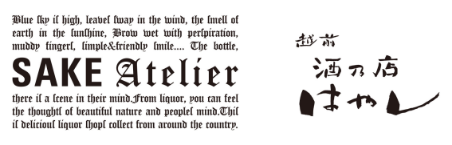 《特別会員店》の飲食店様とのお取引について日頃より当店をご愛顧いただき誠に有難うございます。さて当店では、入荷数量に限りがある商品や需要過多になっている商品に対し、優先的に準備させていただく飲食店様に《特別会員店》という位置付けでお取引をさせていただきたいと考えております。これからの時代に合ったドリンクメニュー作成のお手伝いや季節の食材に合わせたお酒のご案内が出来れば幸いです。お客様の二－ズにお答え出来るよう最善を尽くしまして出荷構築をしていく所存ですので今後とも末永いお付き合いの程、心よりお願い申し上げます。《特別会員店の登録について》・現在のドリンクメニューや季節のメニューなどで当店取り扱いの商品構成が主軸である店舗（★日本酒、本格焼酎、ワイン、リキュール、ウイスキーなど主軸で取り扱いしていただける事）・季節に合わせたメニュー作成を同じ目線でご協力いただける店舗（★当店スタッフが伺ったり、ご来店いただいたり、コミニュケーションを取らせていただける事）《特別会員店メリット》・限定出荷の商品に対し優先的な対応をさせていただきます。（★それでもすべてご希望通りの納品準備が出来る訳ではありませんがベストを尽くします）・生産者（蔵元）なども含めご紹介させていただき、ファン作りのお手伝いをさせていただきます。（★ご希望があれば、蔵元を囲む会や試験醸造酒の試飲会など色々なアクションをしてきたいと考えております）・酒器やグラスなど備品に対して特別単価にて提供させていただきます。（★グラス売りやボトル売りなど会員店様に合わせた提案、それに合った酒器などの相談も承ります）注意点・主軸のお取引ですので、月間お取引が100,000円以上（週１便以上）ある店舗とさせていただきます。・造り手、伝え手、売り手の三者が共に歩んでいけるよう、エリア制を導入させていただく場合がございます。・商品の横流しや、他人への転売などが明らかになった方へは、以後商品の販売は出来かねます事ご了承ください。その他ご不明な点などはスタッフまでお気軽にお問合せください。越前酒乃店はやし本店　　　　〒915-0827  福井県越前市平和町12-13　TEL　(0778)22-1281　FAX　(0778)22-1301福井春山店　〒910-0019  福井県福井市春山1-1-18　 TEL　(0776)63-5120　FAX　(0776)63-5130定休日　日・祝　　　　営業時間　10：00～19：00E-mail   info@sakenomise.com              URL www.sakenomise.com